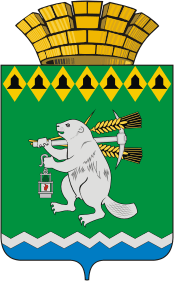 Администрация Артемовского городского округа ПОСТАНОВЛЕНИЕот 13.02.2015                    	                                                                 № 218-ПАО внесении изменений в состав межведомственной комиссии по противодействию распространения ВИЧ-инфекции в Артемовском городском округе, утвержденный постановлением Администрации Артемовского городского округа от 26.11.2013 № 1644-ПАВ соответствии со статьей 16 Федерального закона от 06.10.2003 № 131-ФЗ «Об общих принципах организации местного самоуправления в Российской Федерации», статьями 29.1-31 Устава Артемовского городского округаПОСТАНОВЛЯЮ:Внести изменения в состав межведомственной комиссии по противодействию распространения ВИЧ-инфекции в Артемовском городском округе, утвержденный постановлением Администрации Артемовского городского округа от 26.11.2013 № 1644-ПА (далее – Комиссия):исключить из состава Комиссии Чеботареву Ольгу Николаевну, Мишину Юлию Владимировну, Кабанюка Владимира Михайловича, Никонова Андрея Сергеевича, Тазитдинова Рашита Гумаровича, Лапина Сергея Павловича, Юрьева Виктора Владимировича;включить в состав Комиссии в качестве секретаря Комиссии Емец Надежду Викторовну, директора Муниципального бюджетного учреждения Артемовского городского округа «Молодежно-подростковый центр»;включить в состав Комиссии в качестве членов Комиссии Карташова Андрея Владимировича, главного врача Государственного бюджетного учреждения здравоохранения Свердловской области «Артемовская центральная районная больница» (по согласованию), Авдеева Дениса Сергеевича, и.о. начальника третьего отделения Алапаевского межрайонного отделения Управления федеральной службы по контролю за оборотом наркотиков по Свердловской области (по согласованию), Серебренникову Татьяну Юрьевну, председателя Территориальной комиссии Артемовского района по делам несовершеннолетних и защите их прав (по согласованию), Чекасина Дениса Васильевича, начальника отдела Министерства внутренних дел России по Артемовскому району (по согласованию), Березина Владимира Александровича, начальника Комитета по физической культуре и спорту Администрации Артемовского городского округа, Цыпленкова Юрия Павловича, председателя Территориального органа местного самоуправления поселка Буланаш.2. Контроль за исполнением постановления возложить на заместителя главы Администрации Артемовского городского округа по социальным вопросам Радунцеву Е.А.Глава АдминистрацииАртемовского городского округа						Т.А. ПознякСОГЛАСОВАНИЕпроекта постановленияАдминистрации Артемовского городского округа«О внесении изменений в состав межведомственной комиссии по противодействию распространения ВИЧ-инфекции в Артемовском городском округе, утвержденный постановлением Администрации Артемовского городского округа от 26.11.2013 № 1644-ПА»Постановление разослать: заместителю главы Администрации АГО по социальным вопросам, МБУ АГО «МПЦ», ГБУЗ СО «Артемовская ЦРБ», 3 отделению Алапаевского МРО УФСКН по Свердловской области, ТКДНиЗП, ОМВД России по Артемовскому району, КФКиС Администрации АГО, ТОМС пос. Буланаш.Емец Надежда Викторовна,2-44-76ДолжностьФамилия и инициалыСроки и результаты согласованияСроки и результаты согласованияСроки и результаты согласованияДолжностьФамилия и инициалыДата поступления на согласованиеДата согласованияЗамечания и подписьЗаместитель главы Администрации Артемовского городского округа по социальным вопросамЕ.А. РадунцеваЗаведующий юридическим отделом Администрации Артемовского городского округаЛ.В. МаркинаИ.о. заведующего организационным отделом Администрации Артемовского городского округаА.П. Сабирова